 ҠАРАР		                               №                                 РЕШЕНИЕ  20 апрель 2023й.                                                              20 апреля 2023г.  ПРОЕКТРЕШЕНИЕ «О внесении изменений в Правила землепользования и застройки сельского поселения ____________ сельсовет муниципального района Давлекановский район»Рассмотрев протест прокурора Давлекановского района, руководствуясь главой 7 Федерального закона от 06.10.2003 N 131-ФЗ «Об общих принципах организации местного самоуправления в Российской Федерации», Совет сельского поселения ________________ сельсовет муниципального района Давлекановский район Республики Башкортостан, р е ш и л:Внести изменения в Правила землепользования и застройки сельского поселения _________ сельсовет муниципального района Давлекановский район, утвержденные решением Совета сельского поселения _________ сельсовет муниципального района Давлекановский район от ____________ №_____(далее -  Правила),  следующие изменения.Пункт 7 в части 5 статьи 35 Правил исключить.Дополнить пункт 4.2 части 5 статьи 35 Правил подпунктом 5.1. следующего содержания:«5.1. согласование архитектурно-градостроительного облика объекта капитального строительства в случае, если такое согласование предусмотрено статьей 40.1 Градостроительного кодекса РФ».Часть 3 статьи 37 Правил изложить в следующей редакции:«3.Для принятия решения о выдаче разрешения на ввод объекта в эксплуатацию необходимы следующие документы:  1) правоустанавливающие документы на земельный участок, в том числе соглашение об установлении сервитута, решение об установлении публичного сервитута;  2) разрешение на строительство; 3) акт о подключении (технологическом присоединении) построенного, реконструированного объекта капитального строительства к сетям инженерно-технического обеспечения (в случае, если такое подключение (технологическое присоединение) этого объекта предусмотрено проектной документацией);4) схема, отображающая расположение построенного, реконструированного объекта капитального строительства, расположение сетей инженерно-технического обеспечения в границах земельного участка и планировочную организацию земельного участка и подписанная лицом, осуществляющим строительство (лицом, осуществляющим строительство, и застройщиком или техническим заказчиком в случае осуществления строительства, реконструкции на основании договора строительного подряда), за исключением случаев строительства, реконструкции линейного объекта;5) заключение органа государственного строительного надзора (в случае, если предусмотрено осуществление государственного строительного надзора в соответствии с частью 1 статьи 54 Градостроительного кодекса РФ) о соответствии построенного, реконструированного объекта капитального строительства указанным в пункте 1 части 5 статьи 49 Градостроительного кодекса РФ требованиям проектной документации (в том числе с учетом изменений, внесенных в рабочую документацию и являющихся в соответствии с частью 1.3 статьи 52 Градостроительного кодекса РФ частью такой проектной документации), заключение уполномоченного на осуществление федерального государственного экологического надзора федерального органа исполнительной власти (далее - орган федерального государственного экологического надзора), выдаваемое в случаях, предусмотренных частью 5 статьи 54 Градостроительного кодекса РФ;  6) акт приемки выполненных работ по сохранению объекта культурного наследия, утвержденный соответствующим органом охраны объектов культурного наследия, определенным Федеральным законом от 25 июня 2002 года N 73-ФЗ "Об объектах культурного наследия (памятниках истории и культуры) народов Российской Федерации", при проведении реставрации, консервации, ремонта этого объекта и его приспособления для современного использования;  7) технический план объекта капитального строительства, подготовленный в соответствии с Федеральным законом от 13 июля 2015 года N 218-ФЗ "О государственной регистрации недвижимости".      3.Контроль за исполнением настоящего решения возложить на постоянную комиссию по бюджету, налогам, вопросам муниципальной собственности (председатель  ____________).4.Настоящее решение подлежит обнародованию в установленном порядке и размещению на официальном сайте Совета муниципального района Давлекановский район Республики Башкортостан в сети Интернет (раздел «Поселения муниципального района).Глава сельского поселения                                                 А.Р.ГайзуллинБашкортостан Республикаһы Дәγләкән районы муниципаль районының Мәкәш ауыл Советы  ауыл биләмәһе Советы453418, Дәγләкән районы,  Мәкәш ауылы,Үҙәк  урам,  46 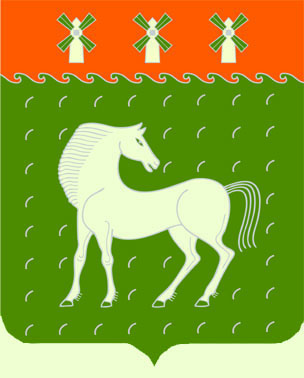 Советсельского поселения Микяшевский сельсовет муниципального района               Давлекановский район    Республики Башкортостан453418, Давлекановский район,с.Микяшевоул.Центральная, 46 